INDICAÇÃO Nº 1413/2014Sugere ao Poder Executivo Municipal, que efetue serviços de limpeza em Praça localizada próximo a Avenida Monte Castelo.Excelentíssimo Senhor Prefeito Municipal, Nos termos do Art. 108 do Regimento Interno desta Casa de Leis, dirijo-me a Vossa Excelência para sugerir que, por intermédio do Setor competente, efetue serviços de limpeza na “pracinha” localizada no cruzamento das Ruas João Lino com Avenida Monte Castelo, Centro.Justificativa:Moradores e transeuntes reclamam que além da sujeira ali acumulada, a calçada esta intransitável devido ao mato que cresceu e vem aumentando gradativamente.Plenário “Dr. Tancredo Neves”, em 01 de abril de 2.014.Gustavo Bagnoli-vereador-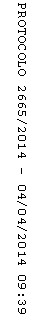 